Τ ΕΧ Ν Ι Κ Η    Ε Κ Θ Ε Σ Η Η παρούσα  τεχνική  περιγραφή  αφορά την Παροχή Υπηρεσιών Προστασίας Δεδομένων (DPO) στο Δήμο μας. Αναλυτικά:Ο Γενικός Κανονισμός για την Προστασία Δεδομένων (2016/679) περιγράφει αναλυτικά στα άρθρα του τον ρόλο του Υπεύθυνου Προστασίας Δεδομένων (Data Protection Officer), και τα καθήκοντα του [2016/679 ΕΕ, άρθρα 37-40].Σύμφωνα με τον κανονισμό, ο ορισμός υπευθύνου προστασίας δεδομένων είναι υποχρεωτικός:εάν η επεξεργασία διενεργείται από δημόσια αρχή ή δημόσιο φορέα (ανεξάρτητα από το είδος των δεδομένων που υφίστανται επεξεργασία),εάν οι βασικές δραστηριότητες του υπευθύνου επεξεργασίας ή του εκτελούντος την επεξεργασία συνιστούν πράξεις επεξεργασίας οι οποίες απαιτούν τακτική και συστηματική παρακολούθηση των υποκειμένων των δεδομένων σε μεγάλη κλίμακα,εάν οι βασικές δραστηριότητες του υπευθύνου επεξεργασίας ή του εκτελούντος την επεξεργασία συνιστούν μεγάλης κλίμακας επεξεργασία ειδικών κατηγοριών δεδομένων ή δεδομένων προσωπικού χαρακτήρα που αφορούν ποινικές καταδίκες και αδικήματα.Συνεπώς, ο ορισμός DPO για τον Δήμο Σπάρτης είναι υποχρεωτικός.Για την εκτέλεση των καθηκόντων του ο Υπεύθυνος Προστασίας Προσωπικών Δεδομένων θα πρέπει να είναι:Κάτοχος πτυχίου πανεπιστημιακής εκπαίδευσης κατεύθυνσης Πληροφορικής ή πτυχίου Νομικής Σχολής, πιστοποιημένος ως Υπεύθυνος Προστασίας Δεδομένων (DPO) από Διαπιστευμένο Φορέα Πιστοποίησης, με πολυετή επαγγελματική εμπειρία στην προστασία δεδομένων προσωπικού χαρακτήρα, στην ανάπτυξη συστημάτων διαχείρισης ασφάλειας πληροφοριών, με συμμετοχή στην υλοποίηση τουλάχιστον τριών (3) έργων συμμόρφωσης με το Γενικό Κανονισμό Προστασίας Δεδομένων σε Οργανισμούς Τοπικής Αυτοδιοίκησης και αποδεδειγμένη γνώση και επαγγελματική εμπειρία στην παροχή υπηρεσιών Συμβούλου Υπευθύνου Προστασίας Προσωπικών Δεδομένων (DPO).ΑπαιτήσειςΟ υπεύθυνος προστασίας δεδομένων πρέπει να διαθέτει, μεταξύ άλλων, τις ακόλουθες δεξιότητες και εμπειρογνωμοσύνη:• εμπειρογνωσία στον τομέα του δικαίου και των πρακτικών περί προστασίας δεδομένων, τόσο σε εθνικό όσο και σε ευρωπαϊκό επίπεδο, καθώς και άριστη γνώση του GDPR,• γνώση των πράξεων επεξεργασίας που διενεργούνται,• γνώση του τομέα των τεχνολογιών πληροφοριών και της ασφάλειας δεδομένων,• γνώση στον τομέα Ανασχεδιασμού Διεργασιών• γνώση και εμπειρία στις Διεργασίες ΔήμωνΟ ρόλος και τα καθήκοντα του DPOΤα καθήκοντα του DPO είναι τα ακόλουθα (άρθρo 39):Ενημερώνει και συμβουλεύει τον υπεύθυνο επεξεργασίας ή τον εκτελούντα την επεξεργασία και τους εργαζομένους που διεκπεραιώνουν τις υποχρεώσεις τους σύμφωνα με τον παρόντα κανονισμό και άλλες διατάξεις της Ένωσης, για την προστασία των δεδομένων και την εφαρμογή της.Παρακολουθεί την συμμόρφωση με τον κανονισμό, για την προστασία των δεδομένων σύμφωνα με τις πολιτικές του υπεύθυνου επεξεργασίας ή του εκτελούντος την επεξεργασία όσον αφορά την προστασία των δεδομένων προσωπικού χαρακτήρα, συμπεριλαμβανομένων της ευαισθητοποίησης και της κατάρτισης του προσωπικού που εμπλέκεται στις εργασίες επεξεργασίας, καθώς και τους συναφείς ελέγχους.Παρέχει συμβουλές, σχετικά με την εκτίμηση των επιπτώσεων στην προστασία δεδομένων και την παρακολούθηση της απόδοσής τους σύμφωνα με το άρθρο 35 του κανονισμού.Ενεργεί ως σημείο επαφής της εποπτικής αρχής (ΑΠΔΠΧ) για θέματα που αφορούν την επεξεργασία, (συμπεριλαμβανομένης της προηγούμενης διαβούλευσης που αναφέρεται στο άρθρο 36 του κανονισμού), και διαβουλεύεται, κατά περίπτωση, για οποιοδήποτε άλλο θέμα.Συμμετέχει σε όλα τα θέματα που σχετίζονται με την προστασία των προσωπικών δεδομένων, και φυσικά ένας υπεύθυνος προστασίας δεδομένων μπορεί να εκτελέσει και άλλα καθήκοντα εφόσον δεν συγκρούονται με τον κύριο ρόλο του.Σε κάθε περίπτωση θα πρέπει να βεβαιώνεται ότι ο ΥΠΔ ασκεί ανεξάρτητα τις λειτουργίες του και αναφέρεται στο ανώτατο επίπεδο διαχείρισης, αφού δρα ως μια ανεξάρτητη εσωτερική αρχή.Ανάθεση υπηρεσιών Data Protection OfficerΟ Δήμος Σπάρτης μπορεί να αναθέσει την παροχή υπηρεσιών Data Protection Officer σε εξειδικευμένη εταιρεία Συμβούλων, η οποία θα αναλάβει τα εξής:
Audit (έλεγχος εφαρμογής)Εφαρμογής ΔιαδικασιώνΝομικών ΕγγράφωνΙΤ Υποδομών και ΠολιτικώνΒελτιώσεις βάσει του AuditΣυνεργασία με εποπτικές αρχές και επικοινωνία για ζητήματα που σχετίζονται με την επεξεργασία.Εκπροσώπηση του Δήμου έναντι των Αρχών Προστασίας Δεδομένων Προσωπικού ΧαρακτήραΥποστήριξη στη Διαχείριση Αιτημάτων και ΠαραβιάσεωνΑναφορές προς τη Διοίκηση για την παρακολούθηση της αποτελεσματικότητας των ελέγχων που εφαρμόζονται για την αντιμετώπιση των κινδύνων.Ενημέρωση και συμβουλευτική στη Διοίκηση και το προσωπικό για τις υποχρεώσεις τους που απορρέουν από το Νομοκανονιστικό Πλαίσιο σχετικά με την προστασία δεδομένων.Εκπαίδευση του προσωπικού σε θέματα Ασφάλειας Δεδομένων, Πολιτικών και Διαδικασιών και απαιτήσεων Νομοκανονιστικού Πλαισίου.Παρακολούθηση εφαρμογής και επικαιροποίηση της Εκτίμησης Αντικτύπου και Επικινδυνότητας σχετικά με την προστασία των δεδομένων σε συνεργασία με τους Υπευθύνους Διεργασιών.Συνεργασία με τη Διοίκηση και τα αρμόδια στελέχη για την επικαιροποίηση Πολιτικών Ασφαλείας και ΔιαδικασιώνΜέριμνα για την εφαρμογή, διατήρηση και παρακολούθηση των Πολιτικών Ασφάλειας, ώστε να διασφαλίζεται η τήρηση των νομοκανονιστικών απαιτήσεων, της εκάστοτε ισχύουσας νομοθεσίας και των απαιτήσεων των προτύπων.Ενημέρωση της Διοίκησης για την επίδοση και βελτίωση των Πολιτικών Ασφάλειας.Συνεργασία με τη Διοίκηση και την Ομάδα Διαχείρισης Ασφάλειας Δεδομένων για τον καθορισμό των απαραίτητων ελέγχων για την αντιμετώπιση των κινδύνων.Παρακολούθηση της αποτελεσματικότητας των ελέγχων που εφαρμόζονται για την αντιμετώπιση των κινδύνων και σχετική αναφορά στη Διοίκηση.Η δαπάνη των πιο πάνω εργασιών ανέρχεται στο ποσό των 5.000,00 ευρώ συνολικά (4.032,26 ευρώ συν ΦΠΑ 24% 967,74 ευρώ) και θα καλυφθεί από τον εγκεκριμένο προϋπολογισμό του Δήμου Σπάρτης έτους 2021 και συγκεκριμένα από τον Κ.Α 10-6162.003 με τίτλο: «Παροχή Υπηρεσιών Υπευθύνου Προστασίας Δεδομένων (DPO)»Διάρκεια παροχής υπηρεσίας: 10 μήνες από την ημερομηνία υπογραφής της σύμβασης. Η πληρωμή του αναδόχου θα γίνει με την ολοκλήρωση της σύμβασης, με την προσκόμιση των νομίμων παραστατικών και δικαιολογητικών που προβλέπονται από τις ισχύουσες διατάξεις, του πρωτοκόλλου παραλαβής της αρμόδιας επιτροπής καθώς και κάθε άλλου δικαιολογητικού που τυχόν ήθελε ζητηθεί από τις υπηρεσίες του Δήμου, που διενεργούν τον έλεγχο και την πληρωμή.Η εκτέλεση της προμήθειας θα πραγματοποιηθεί με την διαδικασία της απευθείας
ανάθεσης σύμφωνα με τις διατάξεις:του  N. 3852/10 (ΦΕΚ 87/07.06.2010 τεύχος Α')του  Ν. 4412/16 (ΦΕΚ 147/08.08.2016 τεύχος Α’), του  Ν. 4013/2011 (Α' 204), του Ν. 4555/2018, όπως έχουν τροποποιηθεί και ισχύουν σήμερα.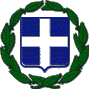 ΕΛΛΗΝΙΚΗ ΔΗΜΟΚΡΑΤΙΑ	       Σπάρτη, 19/1/2018ΝΟΜΟΣ ΛΑΚΩΝΙΑΣΔΗΜΟΣ ΣΠΑΡΤΗΣ	  Αρ. πρωτ.: οικ. 1248Δ/ΝΣΗ ΠΡΟΓΡΑΜΜΑΤΙΣΜΟΥ ΚΑΙ ΑΝΑΠΤΥΞΗΣΤΜΗΜΑ ΠΛΗΡΟΦΟΡΙΚΗΣ,ΕΠΙΚΟΙΝΩΝΙΩΝ ΚΑΙ ΔΙΑΦΑΝΕΙΑΣ   Σπάρτη  13/05/2021Η συντάξασαΑναστασία Καραντζή ΠΕ Πληροφορικής Σπάρτη  13/05/2021Η Προϊσταμένη Τμ. Πληροφορικής, Επικοινωνιών και ΔιαφάνειαςΑικατερίνη ΣανιδάΠΕ ΠληροφορικήςΘΕΩΡΗΘΗΚΕΣπάρτη  13/05/2021 Η Προϊσταμένη Δ/νσης Προγραμματισμού και ΑνάπτυξηςΒιργινία ΚοντογεωργάκουΓεωπόνος ΠΕ